МУНИЦИПАЛЬНОЕ ОБРАЗОВАНИЕ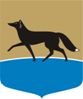 ГОРОДСКОЙ ОКРУГ ГОРОД СУРГУТДУМА ГОРОДА СУРГУТАРЕШЕНИЕПринято на заседании Думы 26 октября 2017 года№ 187-VI ДГО внесении изменений в решение Думы города от 07.10.2008 
№ 441-IV ДГ «О Положении 
о порядке и условиях выплаты премий, денежного поощрения 
по результатам работы за квартал (год), материальной помощи 
и единовременной выплаты 
при предоставлении ежегодного оплачиваемого отпуска лицам, замещающим муниципальные должности, и лицам, замещающим должности муниципальной службы в органах местного самоуправления муниципального образования городской округ город Сургут»В соответствии с подпунктами 30, 301 пункта 2 статьи 31 Устава муниципального образования городской округ город Сургут Ханты-Мансийского автономного округа – Югры Дума города РЕШИЛА:1. Внести в приложение к решению Думы города от 07.10.2008 
№ 441-IV ДГ «О Положении о порядке и условиях выплаты премий, денежного поощрения по результатам работы за квартал (год), материальной помощи и единовременной выплаты при предоставлении ежегодного оплачиваемого отпуска лицам, замещающим муниципальные должности, 
и лицам, замещающим должности муниципальной службы в органах местного самоуправления муниципального образования городской округ город Сургут» (в редакции от 21.12.2015 № 812-V ДГ) следующие изменения:1) подпункт 1 пункта 2 раздела I после слов «город Сургут» дополнить словами «осуществляющих свои полномочия на постоянной основе»;2) в разделе II:а) подпункты «а», «б» пункта 6 изложить в следующей редакции:«а) в отношении высших должностных лиц Администрации города, руководителей структурных подразделений Администрации города – высшими должностными лицами Администрации города;б) в отношении муниципальных служащих Администрации 
и её структурных подразделений – руководителем соответствующего структурного подразделения по согласованию с высшим должностным лицом Администрации города, курирующим соответствующее структурное подразделение»;б) в пункте 8 раздела II слова «с кадровой службой» заменить словами 
«со структурным подразделением, осуществляющим функции кадрового обеспечения»;3) разделы III, IV, V изложить в следующей редакции:«Раздел III.ПРЕМИЯ ПО РЕЗУЛЬТАТАМ РАБОТЫ ЗА КВАРТАЛ (ГОД) ЛИЦАМ, ЗАМЕЩАЮЩИМ МУНИЦИПАЛЬНЫЕ ДОЛЖНОСТИ1. Премия по результатам работы за I, II, III и IV кварталы (далее – квартал) выплачивается лицам, замещающим муниципальные должности, 
на основании соответствующего муниципального правового акта руководителя органа местного самоуправления в размерах, установленных решением Думы города:1) премия по результатам работы за квартал лицу, замещающему муниципальную должность, выплачивается по итогам работы за I, II, III кварталы в первый месяц, следующий за последним месяцем отчётного квартала, по итогам работы за IV квартал – с 20 декабря текущего года 
до 31 января года, следующего за отчётным годом;2) выплата премии по результатам работы за квартал лицу, замещающему муниципальную должность, оформляется ведомостью.Ведомость на выплату премии по результатам работы за квартал лицу, замещающему муниципальную должность, оформляется структурным подразделением, осуществляющим функции кадрового обеспечения соответствующего органа местного самоуправления, согласно приложению 1 к настоящему Положению, утверждается руководителем соответствующего органа местного самоуправления и направляется в подразделение, осуществляющее ведение бюджетного учёта соответствующего органа местного самоуправления;3) размеры ежемесячного денежного вознаграждения, районного коэффициента и процентной надбавки за работу в районах Крайнего Севера 
и приравненных к ним местностях в целях определения размера премии 
по результатам работы за I, II, III кварталы определяются на последний календарный день отчётного квартала, за IV квартал – на 20 декабря текущего календарного года; 4) премия по результатам работы за квартал начисляется пропорционально времени, отработанному лицом, замещающим муниципальную должность.В период работы лица, замещающего муниципальную должность, включается время, отработанное в соответствии с табелем учёта рабочего времени, а также время нахождения в служебной командировке, ежегодном оплачиваемом отпуске, участия в семинарах, курсах повышения квалификации по поручению работодателя, исполнения государственных, общественных обязанностей, дни отдыха за ранее отработанное время.Премия по результатам работы за квартал выплачивается лицам, замещающим муниципальные должности, проработавшим полный квартал, 
а также лицам, замещающим муниципальные должности, проработавшим неполный квартал по следующим причинам:а) избрания на муниципальную должность;б) в связи с выходом на пенсию по инициативе лица, замещающего муниципальную должность;в) прекращения полномочий лица, замещающего муниципальную должность, за исключением случаев досрочного прекращения полномочий, предусмотренных подпунктами 2, 4 – 8, 11 пункта 7 статьи 30, подпунктами 2, 21, 3, 5 – 9, 11 пункта 7, пунктом 71 статьи 33 Устава муниципального образования городской округ город Сургут Ханты-Мансийского автономного округа – Югры.2. Премия по результатам работы за год выплачивается лицам, замещающим муниципальные должности, на основании соответствующего муниципального правового акта руководителя органа местного самоуправления в размерах, установленных решением Думы города:1) премия по результатам работы за год лицу, замещающему муниципальную должность, выплачивается с 20 декабря текущего года 
до 31 января года, следующего за отчётным годом;2) выплата премии по результатам работы за год лицу, замещающему муниципальную должность, оформляется ведомостью.Ведомость на выплату премии по результатам работы за год лицу, замещающему муниципальную должность, оформляется структурным подразделением, осуществляющим функции кадрового обеспечения соответствующего органа местного самоуправления, согласно приложению 1 к настоящему Положению, утверждается руководителем соответствующего органа местного самоуправления и направляется в подразделение, осуществляющее ведение бюджетного учёта соответствующего органа местного самоуправления;3) месячный фонд оплаты труда для выплаты премии по результатам работы за год определяется на 20 декабря текущего календарного года исходя из следующих составляющих:а) ежемесячное денежное вознаграждение;б) ежемесячное денежное поощрение;в) ежемесячная процентная надбавка за работу со сведениями, составляющими государственную тайну;г) ежемесячная (персональная) выплата за сложность, напряжённость 
и высокие достижения в работе;д) ежемесячная процентная надбавка к заработной плате за работу 
в районах Крайнего Севера и приравненных к ним местностях;е) районный коэффициент к заработной плате за работу в районах Крайнего Севера и приравненных к ним местностях.В случае прекращения полномочий лица, замещающего муниципальную должность, в течение года по основаниям, предусмотренным абзацами пятым, шестым подпункта 4 пункта 2 настоящего раздела, месячный фонд оплаты труда определяется на дату прекращения его полномочий.В случае вступления лица в муниципальную должность после 20 декабря текущего календарного года месячный фонд оплаты труда определяется 
на дату вступления в должность;4) премия по результатам работы за год начисляется пропорционально времени, отработанному лицом, замещающим муниципальную должность.В период работы лица, замещающего муниципальную должность, включается время, отработанное в соответствии с табелем учёта рабочего времени, а также время нахождения в служебной командировке, ежегодном оплачиваемом отпуске, участия в семинарах, курсах повышения квалификации по поручению работодателя, исполнения государственных, общественных обязанностей, дни отдыха за ранее отработанное время.Премия по результатам работы за год выплачивается лицам, замещающим муниципальные должности, проработавшим полный год, 
а также лицам, замещающим муниципальные должности, проработавшим неполный год по следующим причинам:а) избрание на муниципальную должность;б) в связи с выходом на пенсию по инициативе лица, замещающего муниципальную должность;в) прекращение полномочий лица, замещающего муниципальную должность, за исключением случаев досрочного прекращения полномочий, предусмотренных подпунктами 2, 4 – 8, 11 пункта 7 статьи 30, подпунктами 2, 21, 3, 5 – 9, 11 пункта 7, пунктом 71 статьи 33 Устава муниципального образования городской округ город Сургут Ханты-Мансийского автономного округа – Югры.Раздел IV.ДЕНЕЖНОЕ ПООЩРЕНИЕ ПО РЕЗУЛЬТАТАМ РАБОТЫ 
ЗА КВАРТАЛ (ГОД) ЛИЦАМ, ЗАМЕЩАЮЩИМ ДОЛЖНОСТИ МУНИЦИПАЛЬНОЙ СЛУЖБЫ1. Денежное поощрение по результатам работы за I, II, III и IV кварталы, а также денежное поощрение по результатам работы за год выплачиваются муниципальным служащим на основании соответствующего муниципального правового акта руководителя органа местного самоуправления в размерах, установленных решением Думы города.2. Денежное поощрение по результатам работы за квартал выплачивается по итогам работы за I, II, III кварталы в первый месяц, следующий за отчётным кварталом, по итогам работы за IV квартал – 
с 20 декабря текущего года до 31 января года, следующего за отчётным годом.Денежное поощрение по результатам работы за год выплачивается 
с 20 декабря текущего года до 31 января года, следующего за отчётным годом.3. Выплата денежного поощрения по результатам работы за квартал (год) оформляется ведомостью на выплату денежного поощрения 
по результатам работы за квартал (год) (далее – ведомость).Ведомость составляется структурным подразделением, осуществляющим функции кадрового обеспечения соответствующего органа местного самоуправления, с указанием информации о количестве применённых к муниципальному служащему в течение квартала (года) 
и не снятых дисциплинарных взысканий, представляется для согласования 
и утверждения в порядке, установленном пунктом 4 настоящего раздела, 
и направляется в соответствующее подразделение (муниципальное учреждение), осуществляющее ведение бюджетного учёта.4. Ведомость утверждается:1) Главой города:а) высшим должностным лицам Администрации города, руководителям структурных подразделений, непосредственно подчиняющихся Главе города, помощникам, советникам, консультантам Главы города по форме согласно приложению 2 к настоящему Положению;б) руководителям структурных подразделений Администрации города:по согласованию с высшим должностным лицом Администрации города, курирующим соответствующее структурное подразделение, по форме согласно приложению 3 к настоящему Положению;в случае если высшее должностное лицо Администрации города, курирующее соответствующее структурное подразделение, не назначено Главой города, по форме согласно приложению 2 к настоящему Положению;2) руководителями структурных подразделений Администрации города:муниципальным служащим соответствующего структурного подразделения Администрации города по форме согласно приложению 4 
к настоящему Положению;3) Председателем Думы города:а) руководителю аппарата Думы города по форме согласно приложению 3 к настоящему Положению;б) муниципальным служащим аппарата Думы города по согласованию 
с руководителем аппарата Думы города по форме согласно приложению 4 
к настоящему Положению;4) Председателем Контрольно-счетной палаты города:а) Председателю Контрольно-счетной палаты города, заместителю Председателя Контрольно-счетной палаты города, аудиторам, руководителям структурных подразделений Контрольно-счетной палаты города по форме согласно приложению 3 к настоящему Положению;б) иным муниципальным служащим Контрольно-счетной палаты города по согласованию с руководителем структурного подразделения Контрольно-счетной палаты города по форме согласно приложению 4 к настоящему Положению.Информация о количестве применённых к муниципальному служащему в течение квартала (года) и не снятых дисциплинарных взысканий представляется за I, II, III кварталы по состоянию на последний календарный день отчётного квартала, за IV квартал и год – по состоянию на 20 декабря текущего календарного года.5. Месячный фонд оплаты труда муниципального служащего 
для выплаты денежного поощрения по результатам работы за год определяется на 20 декабря текущего календарного года исходя из следующих составляющих с учётом положений пункта 7 настоящего раздела:1) должностной оклад;2) ежемесячная надбавка к должностному окладу за классный чин;3) ежемесячная (персональная) выплата за сложность, напряжённость 
и высокие достижения в работе;4) ежемесячная надбавка к должностному окладу за выслугу лет;5) ежемесячная надбавка к должностному окладу за особые условия муниципальной службы;6) ежемесячная процентная надбавка к должностному окладу за работу со сведениями, составляющими государственную тайну;7) ежемесячная процентная надбавка за стаж работы в структурных подразделениях по защите государственной тайны; 8) ежемесячное денежное поощрение;9) районный коэффициент к заработной плате за работу в районах Крайнего Севера и приравненных к ним местностях;10) ежемесячная процентная надбавка за работу в районах Крайнего Севера и приравненных к ним местностях.В случае прекращения трудового договора с муниципальным служащим в течение отчётного года по основаниям, предусмотренным подпунктом 4 пункта 7 настоящего раздела, месячный фонд определяется на дату прекращения трудового договора с муниципальным служащим.В случае приёма муниципального служащего на работу после 20 декабря текущего календарного года месячный фонд оплаты труда определяется 
на дату приёма на работу.6. Размеры должностного оклада, районного коэффициента 
и процентной надбавки за работу в районах Крайнего Севера 
и приравненных к ним местностях в целях определения размера денежного поощрения по результатам работы за I, II, III кварталы определяются 
на последний календарный день отчётного квартала, за IV квартал – 
на 20 декабря текущего календарного года.7. Денежное поощрение по результатам работы за год начисляется пропорционально времени, отработанному муниципальным служащим.В период работы муниципального служащего включается время, отработанное в соответствии с табелем учёта рабочего времени, а также время нахождения в служебной командировке, ежегодном оплачиваемом отпуске, участия в семинарах, курсах повышения квалификации по поручению работодателя, исполнения государственных, общественных обязанностей, дни отдыха за ранее отработанное время.Денежное поощрение по результатам работы за год выплачивается муниципальным служащим, проработавшим полный год, а также муниципальным служащим, проработавшим неполный год по следующим причинам:1) приём на работу;2) отпуск по уходу за ребёнком до достижения им возраста трёх лет;3) отпуск по беременности и родам;4) прекращение трудового договора по следующим основаниям:а) расторжение трудового договора по инициативе муниципального служащего в связи с выходом на пенсию, необходимостью осуществления ухода за ребёнком в возрасте до 14 лет, зачислением в образовательную организацию на очную форму обучения;б) расторжение трудового договора по инициативе работодателя 
в связи с ликвидацией структурного подразделения органа местного самоуправления, имеющего статус юридического лица, сокращением численности или штата работников;в) перевод муниципального служащего по его просьбе или с его согласия на работу к другому работодателю или переход на выборную должность;г) отказ работника от продолжения работы в связи с изменениями определённых сторонами условий трудового договора;д) отказ работника от перевода на другую работу, необходимого 
ему в соответствии с медицинским заключением, выданным в порядке, установленном федеральными законами и иными нормативными правовыми актами Российской Федерации, либо отсутствие у работодателя соответствующей работы;е) обстоятельства, не зависящие от воли сторон (призыв работника 
на военную службу или направление на замещающую её альтернативную гражданскую службу, восстановление на работе работника, ранее выполнявшего эту работу, по решению государственной инспекции труда или суда, признание работника полностью неспособным к трудовой деятельности в соответствии с медицинским заключением, выданным в порядке, установленном федеральными законами и иными нормативными правовыми актами Российской Федерации, смерть работника);ж) истечение срока трудового договора.8. В случае перевода муниципального служащего на иную должность муниципальной службы у одного работодателя (представителя работодателя) расчёт денежного поощрения по результатам работы за год производится:1) по ранее замещаемой должности за фактически отработанное время исходя из фонда оплаты труда, установленного на последний рабочий день 
по данной должности;2) по вновь замещаемой должности за фактически отработанное время исходя из фонда оплаты труда, установленного на дату издания соответствующего муниципального правового акта о выплате денежного поощрения муниципальным служащим по результатам работы за год. 9. Денежное поощрение по результатам работы за квартал начисляется пропорционально времени, отработанному муниципальным служащим.В период работы муниципального служащего включается время, отработанное в соответствии с табелем учёта рабочего времени, а также время нахождения в служебной командировке, ежегодном оплачиваемом отпуске, участия в семинарах, курсах повышения квалификации по поручению работодателя, исполнения государственных, общественных обязанностей, дни отдыха за ранее отработанное время.Денежное поощрение по результатам работы за квартал выплачивается муниципальным служащим, проработавшим полный квартал, а также муниципальным служащим, проработавшим неполный квартал по следующим причинам:1) приём на работу;2) отпуск по уходу за ребёнком до достижения им возраста трёх лет;3) отпуск по беременности и родам;4) прекращение трудового договора по следующим основаниям:а) расторжение трудового договора по инициативе муниципального служащего в связи с выходом на пенсию, необходимостью осуществления ухода за ребёнком в возрасте до 14 лет, зачислением в образовательную организацию на очную форму обучения;б) расторжение трудового договора по инициативе работодателя в связи с ликвидацией структурного подразделения органа местного самоуправления, имеющего статус юридического лица, сокращением численности или штата работников;в) перевод муниципального служащего по его просьбе или с его согласия на работу к другому работодателю или переход на выборную должность;г) отказ работника от продолжения работы в связи с изменениями определённых сторонами условий трудового договора;д) отказ работника от перевода на другую работу, необходимого ему 
в соответствии с медицинским заключением, выданным в порядке, установленном федеральными законами и иными нормативными правовыми актами Российской Федерации, либо отсутствие у работодателя соответствующей работы;е) обстоятельства, не зависящие от воли сторон (призыв работника 
на военную службу или направление на замещающую её альтернативную гражданскую службу, восстановление на работе работника, ранее выполнявшего эту работу, по решению государственной инспекции труда или суда, признание работника полностью неспособным к трудовой деятельности в соответствии с медицинским заключением, выданным в порядке, установленном федеральными законами и иными нормативными правовыми актами Российской Федерации, смерть работника);ж) истечение срока трудового договора.10. Решение о снижении размера денежного поощрения по результатам работы за квартал (год) принимается работодателем (представителем работодателя) на основании информации о количестве применённых 
к муниципальному служащему в течение квартала (года) и не снятых дисциплинарных взысканий, представленной структурным подразделением, осуществляющим функции кадрового обеспечения соответствующего органа местного самоуправления, в соответствии с Положением о критериях оценки эффективности и результативности деятельности муниципальных служащих органов местного самоуправления в целях начисления отдельных выплат денежного содержания и порядке их применения.Раздел V.ЕДИНОВРЕМЕННАЯ ВЫПЛАТА ПРИ ПРЕДОСТАВЛЕНИИ ЕЖЕГОДНОГО ОПЛАЧИВАЕМОГО ОТПУСКА1. Единовременная выплата при предоставлении ежегодного оплачиваемого отпуска выплачивается один раз в календарном году 
при предоставлении ежегодного оплачиваемого отпуска в размере, установленном решением Думы города. Право на предоставление единовременной выплаты имеют работники, проработавшие не менее шести месяцев с момента трудоустройства.2. Основанием для выплаты является соответствующее распоряжение (приказ) работодателя (представителя работодателя) о предоставлении ежегодного оплачиваемого отпуска.3. Размер месячного фонда оплаты труда для единовременной выплаты
к ежегодному оплачиваемому отпуску определяется на день издания муниципального правового акта о предоставлении ежегодного оплачиваемого отпуска:для лиц, замещающих муниципальные должности, исходя 
из составляющих, установленных подпунктом 3 пункта 2 раздела III настоящего Положения;для муниципальных служащих – исходя из составляющих, установленных пунктом 5 раздела IV настоящего Положения»;4) пункт 2 раздела VI изложить в следующей редакции:«2. Материальная помощь выплачивается на основании соответствующего заявления работника в размере одного месячного фонда оплаты труда, установленного на день издания муниципального правового акта о выплате материальной помощи:для лиц, замещающих муниципальные должности, исходя 
из составляющих, установленных подпунктом 3 пункта 2 раздела III настоящего Положения;для муниципальных служащих – исходя из составляющих, установленных пунктом 5 раздела IV настоящего Положения»;5) приложения 1 – 4 к Положению о порядке и условиях выплаты премий денежного поощрения по результатам работы за квартал (год), материальной помощи и единовременной выплаты при предоставлении ежегодного оплачиваемого отпуска лицам, замещающим муниципальные должности, 
и лицам, замещающим должности муниципальной службы в органах местного самоуправления муниципального образования городской округ город Сургут, изложить в редакции согласно приложениям 1 – 4 к настоящему решению. 2. Настоящее решение вступает в силу с 01.01.2018, за исключением абзацев четвёртого, пятнадцатого, тридцать пятого, тридцать шестого пункта 3 части 1, вступающих в силу после официального опубликования. Приложение 1к решению Думы городаот 02.11.2017 № 187-VI ДГ  Приложение 1 к ПоложениюУТВЕРЖДАЮРуководитель органа местногосамоуправления ________________Ведомость на выплату премиипо результатам работы за _________ квартал (год) лицам,замещающим муниципальные должности Согласовано:Приложение 2к решению Думы городаот 02.11.2017 № 187-VI ДГ   Приложение 2 к ПоложениюУТВЕРЖДАЮГлава города __________________Ведомость на выплату денежного поощрения по результатам работыза ___________квартал (год)высшим должностным лицам Администрации города, помощникам, советникам, консультантам Главы города, руководителям структурных подразделений, непосредственно подчиняющимся Главе городаСогласовано:Приложение 3к решению Думы городаот 02.11.2017 № 187-VI ДГ   Приложение 3 к Положению УТВЕРЖДАЮГлава города ___________________Председатель Думы города_______Председатель Контрольно-счетнойпалаты города _________________Ведомость на выплату денежного поощрения по результатам работы за _____________квартал (год) руководителям структурных подразделений Администрации города, руководителю аппарата Думы города, Председателю Контрольно-счетной палаты города, заместителю Председателя Контрольно-счетной палаты города, аудиторам, руководителям структурных подразделений Контрольно-счетной палаты городаСогласовано:Приложение 4к решению Думы городаот 02.11.2017 № 187-VI ДГ  Приложение 4 к Положению УТВЕРЖДАЮРуководитель структурного подразделенияАдминистрации города __________________Председатель Думы города ______________Председатель Контрольно-счетнойпалаты города _________________________Ведомость на выплату денежного поощрения по результатам работы за ___________квартал (год)муниципальным служащим структурных подразделенийАдминистрации города, муниципальным служащим аппарата Думы города,муниципальным служащим Контрольно-счетной палаты городаСогласовано:Председатель Думы города_______________ Н.А. Красноярова«31» октября 2017 г.Глава города______________ В.Н. Шувалов«02» ноября 2017 г.№ п/пФ.И.О.Замещаемая должностьРазмер премии, установленный в МПА органа местного самоуправленияРазмер премии к начислению в % от установленного размера12345______________________________структурное подразделение, осуществляющее функции кадрового обеспечения соответствующего органа местного самоуправления№ п/пФ.И.О.Замещаемая должность Группа должностейРазмер денежного поощрения, установленный 
в МПА органа местного самоуправления% снижения от установленного размераРазмер денежного поощрения к начислению в % от установленного размераОснованиеснижения12345678________________________________структурное подразделение, осуществляющее функции кадрового обеспечения Администрации города№ п/пФ.И.О.Замещаемая должность Группа должностейРазмер денежного поощрения, установленный в МПА органа местного самоуправления% снижения от установленного размераРазмер денежного поощрения 
к начислению в % от установленного размераОснованиеснижения12345678______________________________высшее должностное лицо Администрации города, курирующее соответствующее структурное подразделение______________________________структурное подразделение, осуществляющее функции кадрового обеспечения соответствующего органа местного самоуправления№ п/пФ.И.О.Замещаемая должность Группа должностейРазмер денежного поощрения, установленный 
в МПА органа местного самоуправления% снижения от установленного размераРазмер денежного поощрения 
к начислению в % от установленного размераОснованиеснижения12345678___________________________________структурное подразделение, осуществляющее функции кадрового обеспечения соответствующего органа местного самоуправления___________________________________руководитель структурного подразделения Контрольно-счетной палаты города___________________________________руководитель аппарата Думы города